17 A – A Survivor’s StoryWhile viewing: Complete the following chart while you view the interviewHow many people were on-board the flight? How many survived the plane crash?Describe the weather before the crash.What injuries did Nicole sustain?What made Nicole unbuckle herself from the seat after the crash?What lucky coincidence helped with a speedy and efficient rescue?Extra, Extra, Read All About It!Imagine you are the first journalist on site to report about the plane crash. Your article will appear in tomorrow’s paper. First, you must create an effective headline, one that will indicate what the story is about, and hook your reader. This is a very important step! 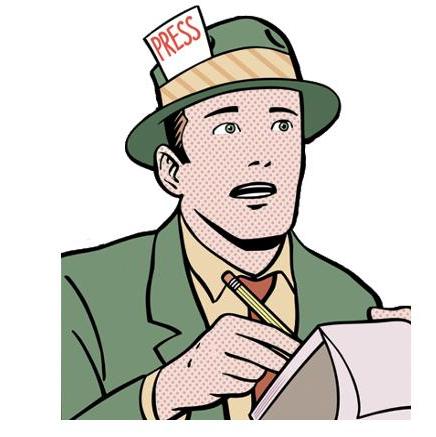 Next, you must create a good lead for your article, which answers all                          of the: who, what, when and where questions. You must write in complete sentences and use a formal tone.Who:What:When:Where:HeadlineIndicate content of the storyHook the reader’s interestByline(Your Name in capital letters)Placeline(City where the story happened. Write in capital letters)Lead1-2 sentences in lengthIndicate: who, what, when, and where